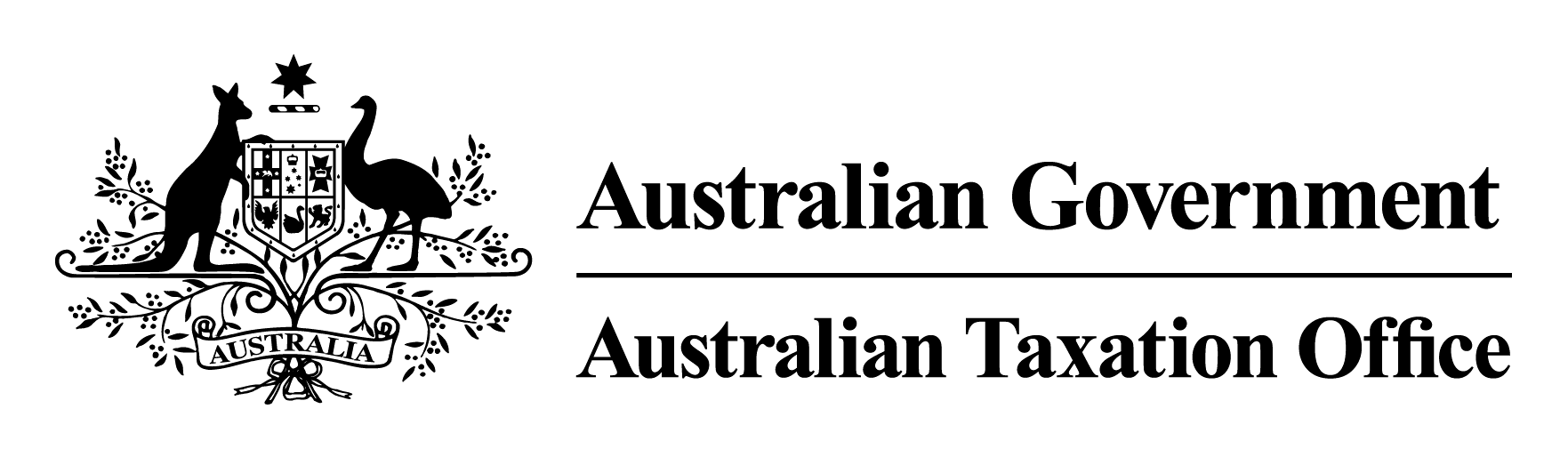 The Commissioner of Taxation, , gives notice of the following Rulings, copies of which can be obtained from ato.gov.au/law.NOTICE OF RULINGSNOTICE OF RULINGSNOTICE OF RULINGSRuling numberSubjectBrief descriptionCR 2019/30Pinewood Community Financial Services Limited – off-market share buy-backThis Ruling sets out the tax consequences of the off-market share buy-back announced by Pinewood Community Financial Services Limited on 20 December 2018.This Ruling applies from 1 July 2018.CR 2019/31Caltex Australia Limited – off-market share buy backThis Ruling sets out the tax consequences of the off-market share buy-back announced by Caltex Australia Limited on 26 February 2019.This Ruling applies from 1 July 2018.CR 2019/32Australian Olympic Committee – medal incentive funding paymentsThis Ruling outlines the assessability of payments to athletes made by the Australian Olympic Committee under the Medal Incentive Funding Program.This Ruling applies from 1 July 2019. 